附件3面试考点位置图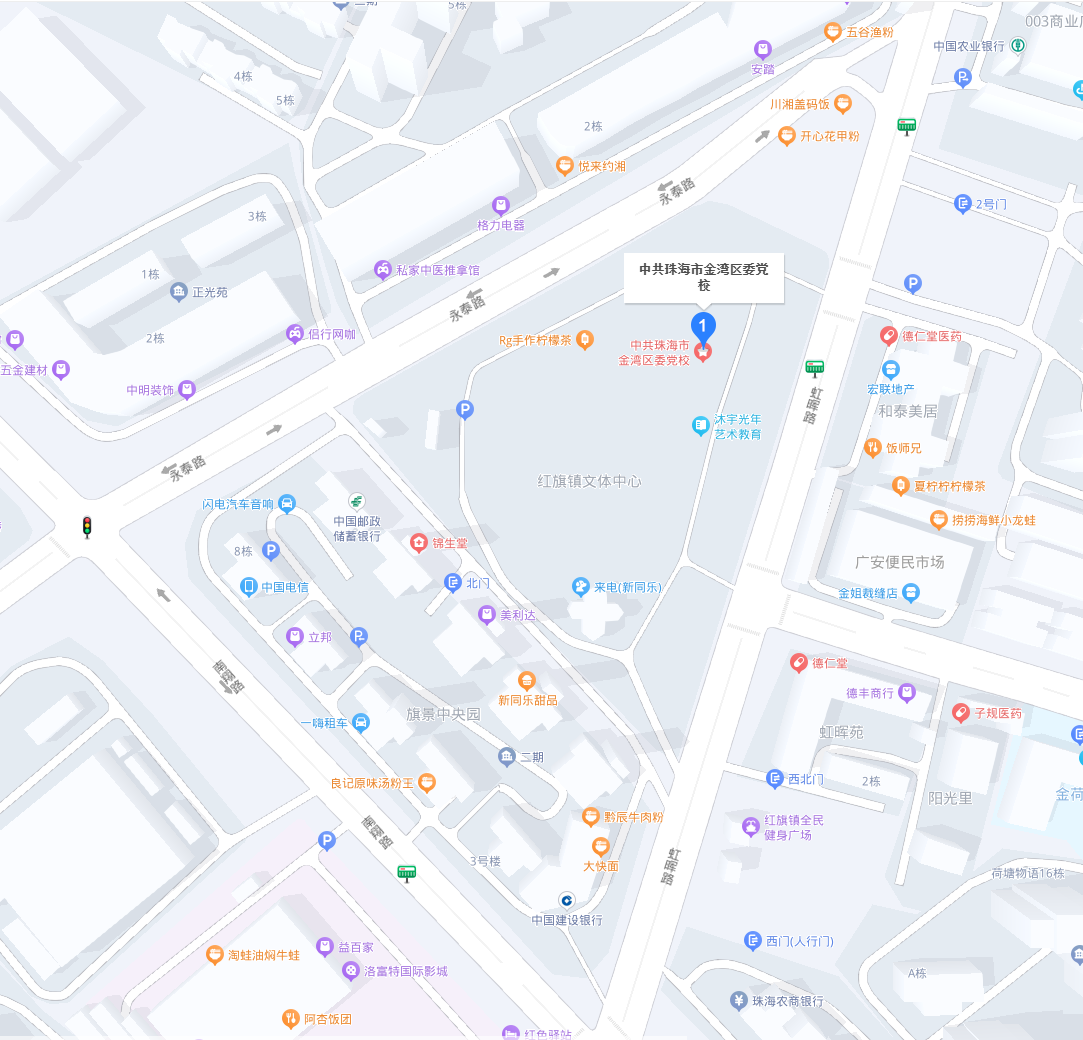 